Weekendowa wycieczka do Zakopanego20 – 22 września 2019PiątekGodz. 11.30	- wyjazd  spod szkoły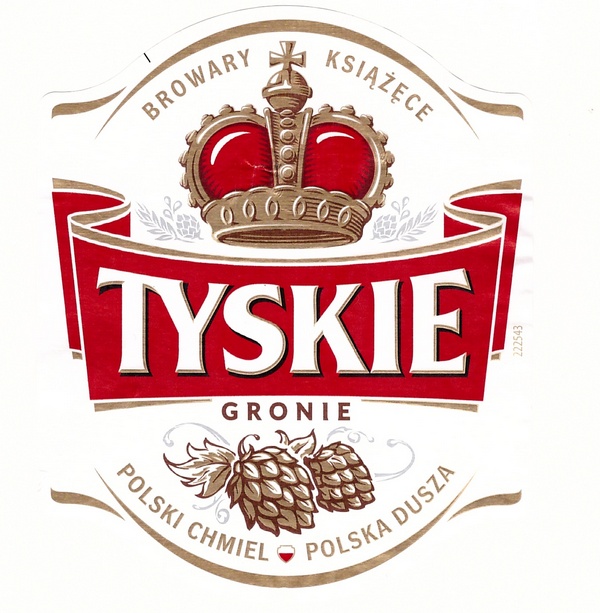 godz. 12.00	- Browar Książęcy w Tychach		– zwiedzanie muzeum + degustacja piwaGodz. 18.00	- zakwaterowanie w  Domu Wczasowym „Moszczeniczanka” w ZakopanemGodz. 19.00	- obiadokolacjaSobota—	śniadanie — 8:30 wyjazd autokarem do Palenicy Białczańskiej — wejście do Tatrzańskiego Parku Narodowego — szlak do Morskiego Oka – dystans do przejścia ok. 9,5 km. (ok. 2,5 godz. w jedną stronę), możliwość przejazdu 3/4 dystansu wozami (za 50 zł. w jedną stronę od osoby płatne we własnym zakresie) — po drodze : a. Dolina Białej Wody, b. Wodogrzmoty Mickiewicza, c. przystanek Wanta, d. przystanek Włosienica (końcowy przystanek bryczek i wozów), e. Żleb Żandarmerii, f. Morskie Oko— posiłek w schronisku (we własnym zakresie) – wypoczynek nad Morskim Okiem – spacer wokół stawu (ok. 50 min. )— wyjście w drogę powrotną do Palenicy Białczańskiej (powrót ok. 2 godz. z górki)—wyjazd do DW „Moszczeniczanka” ok. godziny 17:00	- przyjazd do ośrodka 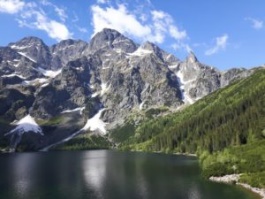 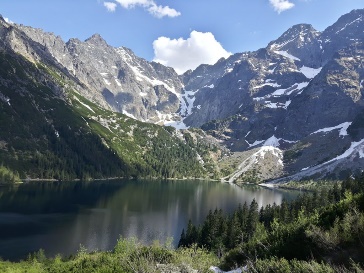 Godz. 19.00	- Uroczysta KolacjaNiedzielaGodz. 9.00	- Śniadanie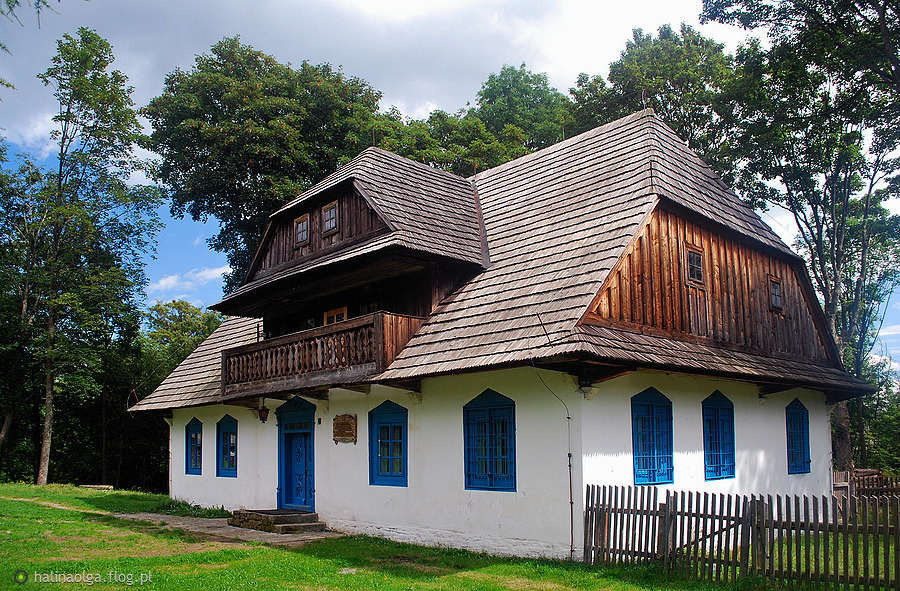 	- do południa – czas wolnyGodz. 13.00	-  obiad w DW „Moszczeniczanka”Godz. 14.00	- wyjazd z Zakopanego do Zubrzycy DolnejGodz, 15.00	- zwiedzanie Orawskiego Parku EtnograficznegoGodz. 16.30	- wyjad w kierunku KatowicOk. godz. 20.00	- przyjazd do KatowicW cenie:zwiedzanie i degustacja piwa w Browarze Książęcym w Tychach2 noclegi w Pensjonacie „Moszczeniczanka” w ZakopanemWstęp do Tatrzańskiego Parku Narodowego Uroczysta KolacjaDwa śniadania (stół szwedzki) + obiadokolacjaObiad w niedzielęZwiedzanie Skansenu Ziemi Orawskiej w Zubrzycy Dolnej						                       Cena wycieczki  -  350 złPROGRAM Z PRZYCZYN NIEZALEŻNYCH OD ORGANIZATORA MOŻE ULEC ZMIANIE.ZAPISY I WPŁATY ZA WYCIECZKĘ DO 09.09.2019 r.ODBIORCA: Zespół Szkół nr 7Nr konta: 78 1020 2313 0000 3502 0515 7575 Z dopiskiem Wycieczka – wpłata własna „nazwisko i imię”Uwzględniając miesięczny dochód przypadający na członka rodziny:poniżej 1400,00          —	35,00 zł1401,00 –  1800,00	—	46,00 zł1801,00 — 2250,00	—	56,00 zł2251,00 — 2700,00	—	67,00 zł2701,00 — 3150,00	—	77,00 złpowyżej 3150,00	—	88,00 złDla osoby prowadzącej samotnie gospodarstwo domowe podwyższa się progi o 20 %:poniżej 1680,00          —	35,00 zł1681,00 –  2160,00	—	46,00 zł2161,00 — 2700,00	—	56,00 zł2701,00 — 3240,00	—	67,00 zł3241,00 — 3780,00	—	77,00 złpowyżej 3780,00	—	88,00 zł